МУНИЦИПАЛЬНОЕ БЮДЖЕТНОЕ ОБЩЕОБРАЗОВАТЕЛЬНОЕ УЧРЕЖДЕНИЕ «НОВОСТРОЕВСКАЯ ОСНОВНАЯ ОБЩЕОБРАЗОВАТЕЛЬНАЯ ШКОЛА»ГРАЙВОРОНСКОГО РАЙОНА  БЕЛГОРОДСКОЙ ОБЛАСТИ ПРИКАЗ « 01 » сентября 2023 года	№ 91«Об организации питания обучающихся из многодетных семей в 2023 – 2024 уч.г»       В соответствии с частью 7 статьи 79 Федерального закона от 29 декабря 2012 года №273-ФЗ «Об образовании в Российской Федерации», во исполнение Указа Президента Российской Федерации от 05 мая 1992 года №431 «О мерах по социальной поддержке многодетных семей», на основании постановления администрации Грайворонского городского округа от 01 июля 2019 года №364 «Об утверждении Положения о случаях и порядке обеспечения питанием обучающихся образовательных учреждений за счет бюджетных ассигнований местного бюджета Грайворонского городского округа» и приказа управления образования администрации Грайворонского городского округа от 07 августа 2023 года №483 «Об организации питания обучающихся муниципальных общеобразовательных учреждений в 2023-2024  учебном году приказываю:             1.Утвердить список обучающихся из многодетных семей на предоставление бесплатного двухразового  питания с  01 сентября 2023 года.	         2. Организовать  двухразовое горячее  питание обучающихся из расчета 114 рублей в день на одного ученика, за счет средств областного бюджета с 01 сентября 2023года.                 3.Утвердить сроки осуществления  питания  обучающихся  из многодетных семей в соответствии с календарным учебным графиком.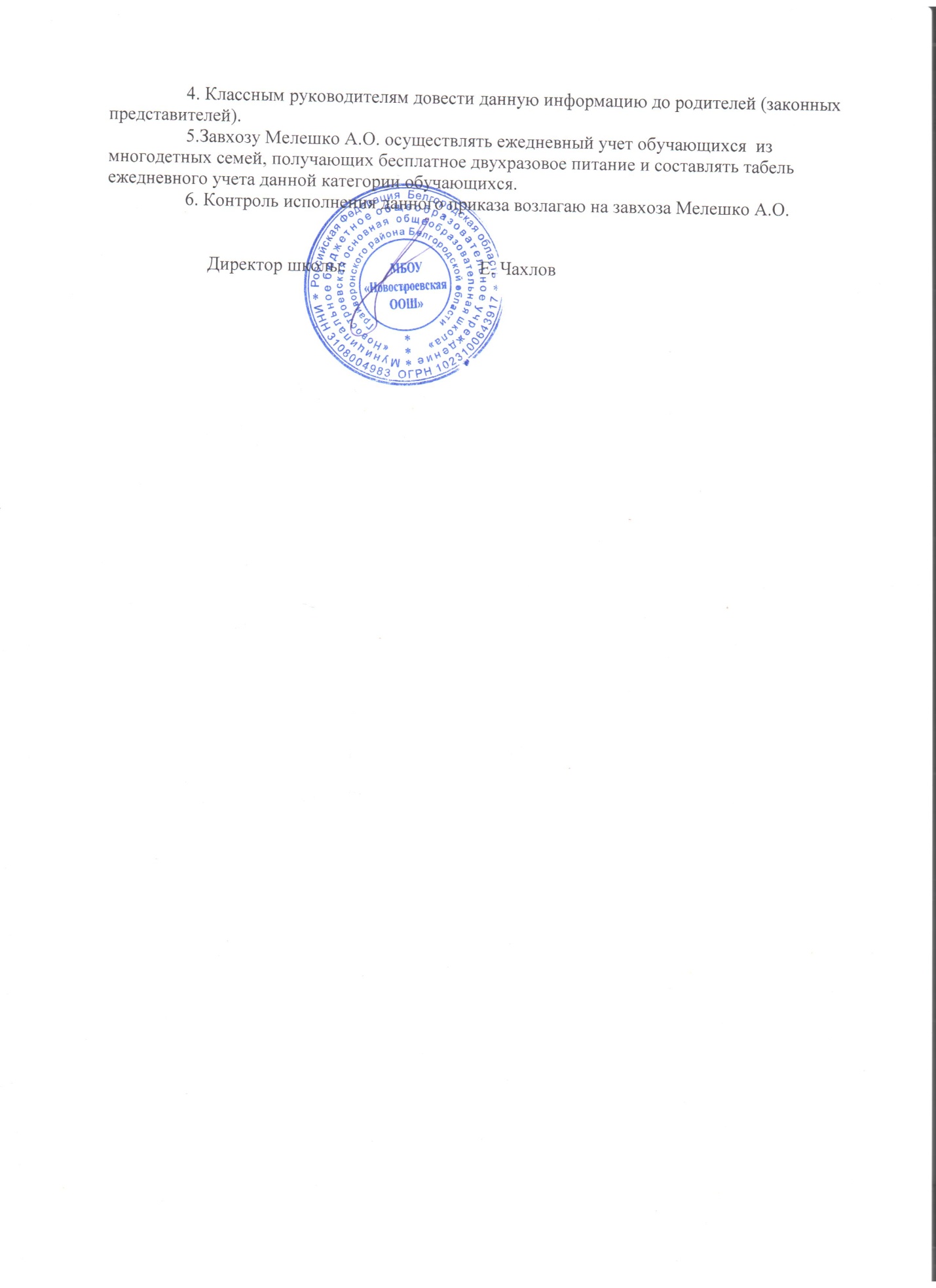 № п/пФамилия, имя  обучающегосяНомер класса1Мавлюдова Арзу12Левадный Сергей93Мавлюдов Мавлюд24Иванов Артём65Череповский Руслан86Череповская Камила57Тихов Илья78Дробка Никита59Дробка Светлана710Череповская Алёна911Левадная Светлана412Шукурова Айлин113Печерский Алексей614Печерский Александр915Иванова Ксения316Паршина Элина317Шевченко Иван 118Гребенюк Максим119Гребенюк Виктория320Шевченко Мария4